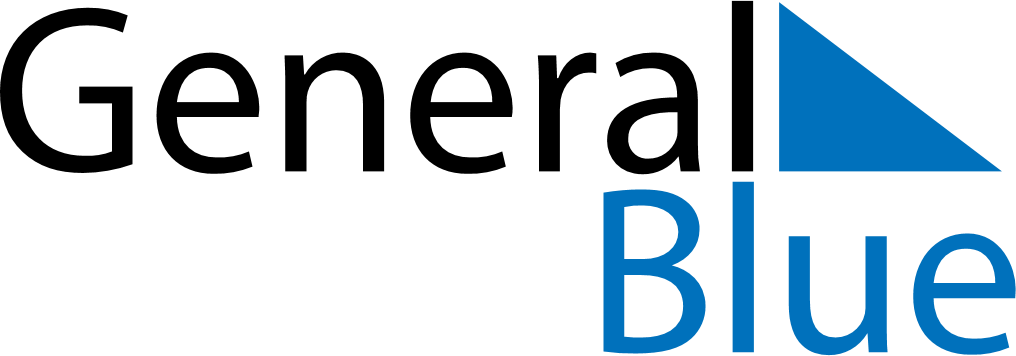 Quarter 4 of 2019SomaliaQuarter 4 of 2019SomaliaQuarter 4 of 2019SomaliaQuarter 4 of 2019SomaliaQuarter 4 of 2019SomaliaQuarter 4 of 2019SomaliaOctober 2019October 2019October 2019October 2019October 2019October 2019October 2019October 2019MondayTuesdayTuesdayWednesdayThursdayFridaySaturdaySunday1123456788910111213141515161718192021222223242526272829293031November 2019November 2019November 2019November 2019November 2019November 2019November 2019November 2019MondayTuesdayTuesdayWednesdayThursdayFridaySaturdaySunday1234556789101112121314151617181919202122232425262627282930December 2019December 2019December 2019December 2019December 2019December 2019December 2019December 2019MondayTuesdayTuesdayWednesdayThursdayFridaySaturdaySunday12334567891010111213141516171718192021222324242526272829303131Nov 9: Birthday of Muhammad (Mawlid)